Welcome to the Buffalo Soldiers tour!Helpful tools and tipsBelow is a list of helpful tools and features that will make your great hunt a little easier.Windows 10Taking a screenshotPress Windows logo key + Shift + S to bring up the Snip and Sketch tool.Drag to outline the part of your screen you want to capture. To capture the entire screen, click the icon to the left of the “X.” To cancel the screen capture, press the Escape (Esc) key.In the window where you want to place the screen capture, press Ctrl + V to paste the image.Seeing two windows at onceSelect the title bar of the window you want to snap.Drag it to the edge of your screen. An outline will appear to show where the window will snap to once you drop it.Drag it to the left or right side of your screen to snap it to the left or right half of the screen.If other windows are open, you can select one to fill the other half of the screen.MacOSTaking a screenshotPress Shift + Command + 4 and drag to outline the part of your screen you want to capture. To capture the entire screen, press Shift + Command + 3. To cancel the screen capture, press the Escape (Esc) key.If you see a thumbnail in the corner of your screen, click it to edit the screenshot. Or wait for the screenshot to save to your desktop.Seeing two windows at onceIf the steps below don't work, choose Apple menu > System Preferences, click Mission Control, and make sure that “Displays have separate spaces” is selected.Method 1: MacOS CatalinaHover your pointer over the full-screen button in the upper-left corner of a window.Choose ”Tile Window to Left of Screen” or ”Tile Window to Right of Screen” from the menu.Method 2: Older MacOS versionsClick and hold the full-screen button in the upper-left corner of a window. As you hold the button, the window shrinks, and you can drag it to the left or right side of the screen.Release the button, then click a window on the other side of the screen to see both windows side by side.PART ONE: AREA DISCOVERY!In Area Discovery, you will need a good eye and some great virtual field trip skills to answer three trivia questions in each area. Follow along and pay attention to the text and videos to find the answers. The Teacher for the day will share Location Hints that will help guide you to the answer locations, so be sure to listen as you are exploring!Click here to explore the Buffalo Soldiers MuseumZONE 1: The Plath to a Better LifeQuestion 1The Buffalo Soldiers were some of the first national ______ rangers Question 2How many regiments were created after the civil war?Question 3Who did the Buffalo Soldiers have to fight while they served in the army?Question 4Why are the Buffalo Soldiers called “The Buffalo Soldiers”? Question 5How long was the journey the Buffalo Soldiers did from Presidio to Yosemite?Question 6What colonel, alongside the Buffalo Soldiers, built more roads in one summer than the other troops in the previous three summers?Zone 2: The Story of the Buffalo Soldiers Question 7After the Civil War ended, the government organized six Calvaries that would eventually become the Buffalo Soldiers. When did the Civil War end?Question 8Who became the first black graduate of the United States from the Military Academy at West Point?Question 9What was a “kepi”?Question 10What were some of the things the Buffalo Soldiers did?Zone 3: Tracing the Steps of the Buffalo SoldiersQuestion 11The Buffalo Soldiers were stationed at forts from Northern Montana to Southern Oklahoma from the _______ to ________?Question 12What were the bicycle experiments trying to replace?PART TWO: PHOTO HUNT!For Photo Hunt, locate and document the five objects listed below. Be creative and have some fun with it! Again, be sure to use the Location Hints to help you find your destinations faster.Go find it!Recruiting Poster for the Civil WarLocation Hint:After the Bicycle ExperimentPlace your screenshot below!Go find it!Ice BoxLocation Hint:After Recruiting PosterPlace your screenshot below!Zone 4: Emancipation and BeyondQuestion 13When did Federal Troops occupied the territory that would give slaves their freedom? Question 14What were the 4 major crops that slaves were needed for?Question 15The slaves that escaped the plantation and went to Florida became _______ for the Union Army after the Civil WarQuestion 16Cathay Williams enlisted on the U.S. Regular army under the false name of _________ __________? Question 17What illness did Cathay have when surgeons found out she was a woman?Question 18Jackie Robinson was a member of the ____ Tank Battalion Question 19Who was first black Master Diver in the U.S Navy? PART THREE: MY EXPERIENCE!Here is your opportunity to do some free exploring and tell us all about your favorite section of the National Buffalo Soldier Museum Experience. Did you find any interesting facts or great images to share? We want to know what you learned!Share some of your favorite screenshots below!The Buffalo Soldier Museum Workbook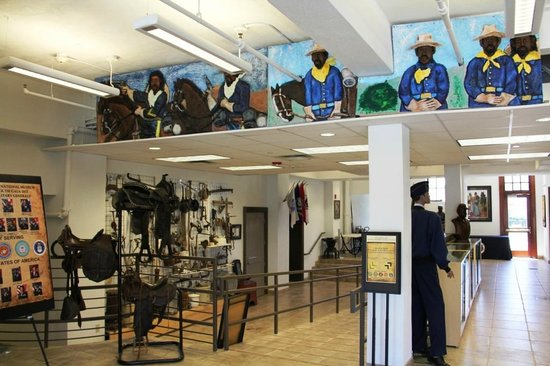 In today’s workshop, we are going to be taking you on a scavenger hunt back in time! The Buffalo Soldiers National Museum tells the story of the historic Buffalo Soldiers, and the history of African Americans in the US military.  Buffalo soldiers, comprised of former slaves, freemen, and Black Civil War soldiers, were the first to serve during peacetime.We put together this handy workbook to guide your great hunt. In the following pages, you will find space for all the questions and tasks that you will come across during your scavenger hunt. Do not hesitate to ask any questions you might have along the way – and make sure you have a great time!Answer here!Location hint!Intro VideoAnswer here!Location hint!Intro VideoAnswer here!Location hint!Intro VideoAnswer here!Location hint!Intro VideoAnswer here!Location hint!Intro VideoAnswer here!Location hint!Intro VideoAnswer here!Location hint!Creation of all Black Units 1 VideoAnswer here!Location hint!Buffalo Soldiers MilestonesAnswer here!Location hint!The Buffalo Soldier Exhibit Answer here!Location hint!Duties of Buffalo Soldiers VideoAnswer here!Location hint!Lower right corner of “Black Warriors Out West”Answer here!Location hint!The Bicycle Experiment Answer here!Location hint!Fedrick Douglas videoAnswer here!Location hint!Civil War Relics VideoAnswer here!Location hint!Seminole NegrosAnswer here!Location hint!Cathay Williams ExhibitAnswer here!Location hint!Cathay Williams ExhibitAnswer here!Location hint!WWII VideoAnswer here!Location hint!Cathay Williams ExhibitWhat did you find the most interesting?Why did you find it the most interesting?